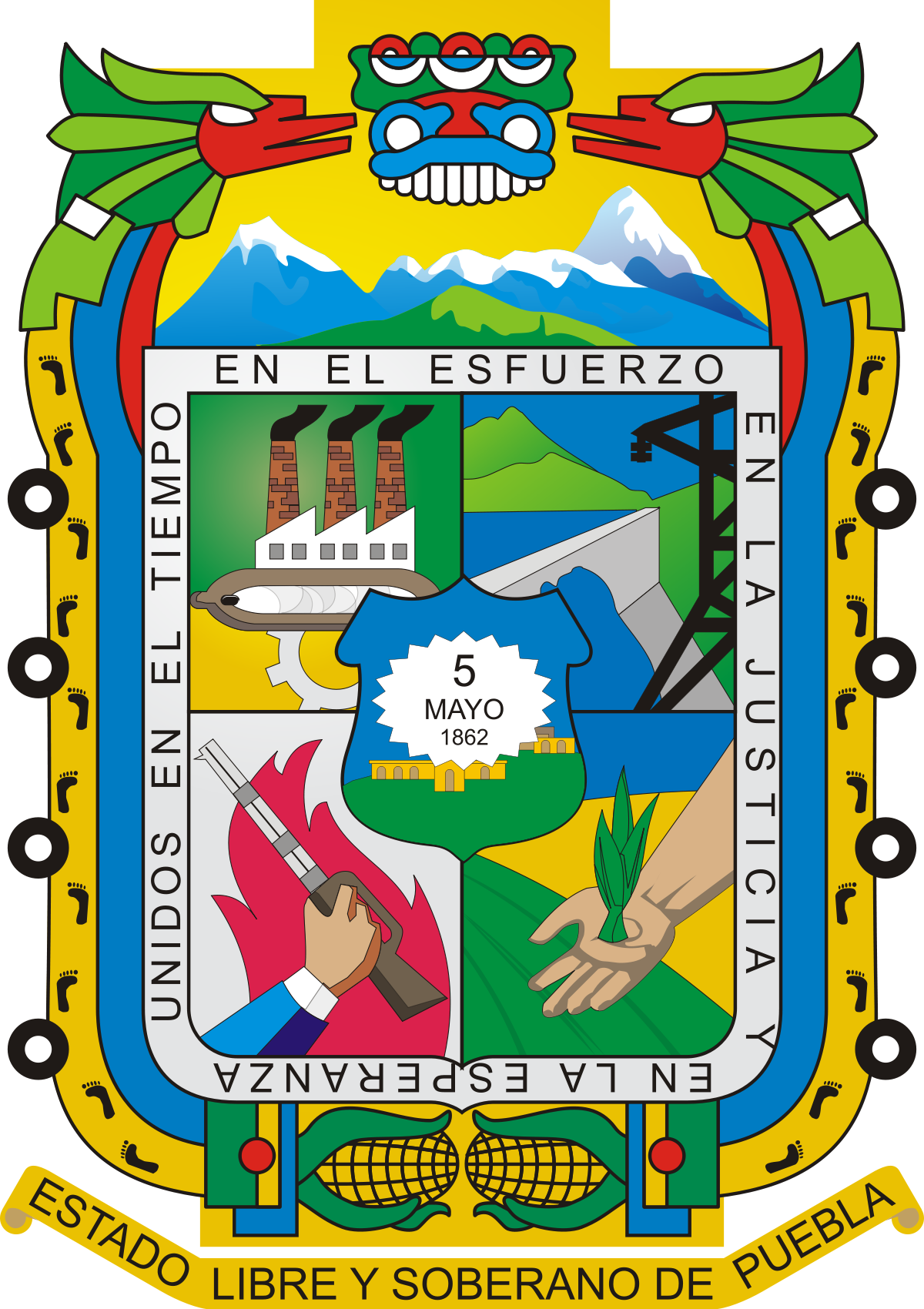 ALUMNO: 											No. DE CONTROL NOMBRE DEL PROYECTO:                                                                                                            EMPRESA:CARRERA: _______________________     PERIODO  DE REALIZACIÓN: ____________________________________________________________                                                                       _________________________________________________NOMBRE, FIRMA Y SELLO DEL ASESOR EXTERNOACTIVIDAD15-31 ENE01-15 FEB16-28 FEB01-15MAR16-31 MAR01-15 ABR16-30 ABR01-15 MAY15-31MAY01-15JUNPRPRPRPRPRPRPROBSERVACIONES:OBSERVACIONES:OBSERVACIONES:OBSERVACIONES:OBSERVACIONES:OBSERVACIONES:OBSERVACIONES:OBSERVACIONES:OBSERVACIONES:OBSERVACIONES:OBSERVACIONES: